CIENCIAS NATURALES 1° BASICO SEMANA 3 DEL 30 DE MARZO AL 3 DE ABRILTAREA – LOS SENTIDOSDebes reunirte con tu familia y poner en práctica el siguiente experimento, luego, con la ayuda de un adulto, responde las preguntas que aparecen más abajo.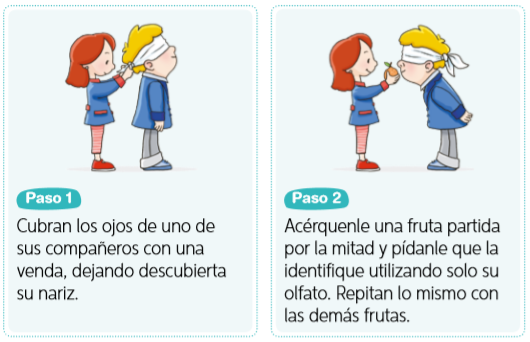 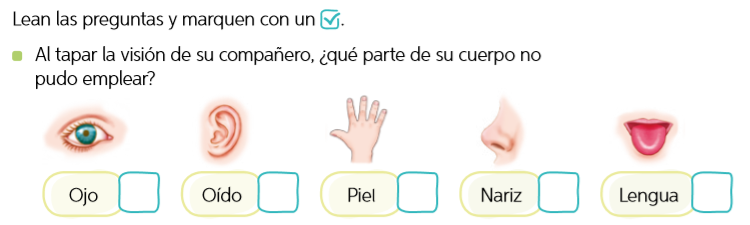 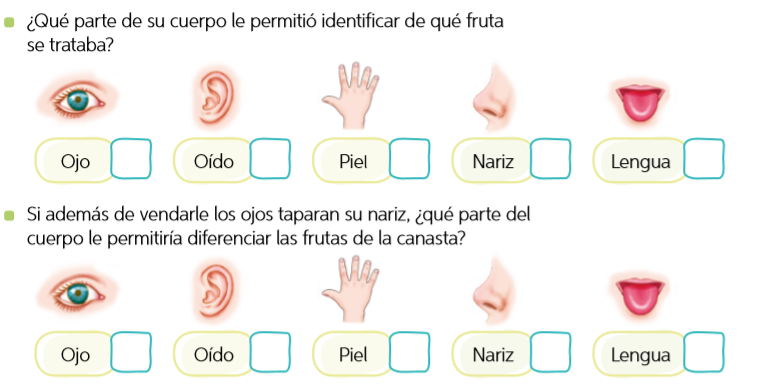 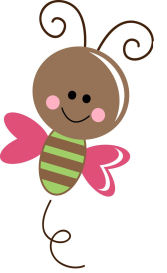 